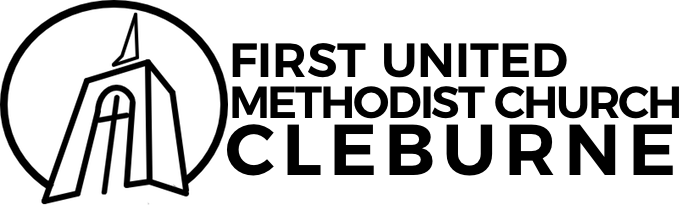 Information and Release Form(For students and kids)Name:	Birthdate:Address:Cell:	Other Phone:In case of emergency, contact the following:Name:	Birthdate:Address:Cell:	Other Phone:Basic Medical Info:Known food or medicinal allergies:Significant medical history:Current medications:Health Insureance Company:Policy #:	Group #:Name of policy holder:Doctor:	Phone:I,	, authorize the staff and/orvolunteers of FUMC Cleburneto act on my behalf to obtain needed care for my child.If I am unable to do so, to consent to any necessary examination, anesthetic, medical diagnosis, surgery treatment and/or hospital care rendered to me under the general or special supervision and on the advice of any physician or surgeon licensed to practice medicine by the state in which he/she practices, during the duration of the trip identified below.I HEREBY RELEASE AND FOREVER DISCHARGE THE CHURCH AND ALL OF ITS REPRESENTATIVES, AGENTS, ATTORNEYS, PRINCIPALS, EMPLOYEES, OFFICERS, DIRECTORS, PARTNERS, VOLUNTEERS, PARENTS, SUBSIDIARIES, AFFILIATES, SUCCESSORS, HEIRS AND ASSIGNS (The “church”) FROM ANY AND ALL ACTIONS, CAUSES OF ACTION, LIABILITIES, SUITS, DEBTS, CLAIMS OR DEMANDS FOR ANY LOSS ARISING FROM MY PARTICIPATION IN A FUNCTION; and,ON BEHALF OF MYSELF AND ANY OF MY REPRESENTATIVES, AGENTS, ATTORNEYS, PRINCIPALS, EMPLOYEES, OFFICERS, DIRECTORS, PARTNERS, VOLUNTEERS, PARENTS, SUBSIDIARIES, AFFILIATES, SUCCESSORS, HEIRS AND ASSIGNS, I AGREE TO INDEMNIFY AND HOLD HARMLESS THE CHURCH FROM ALL CLAIMS AND CAUSES OF ACTION ARISING FROM MY PARTICIPATION IN A FUNCTION; andI will be responsible to pay for any medical costs incurred on the trip identified below. It is my sole responsibility to seek coverage from my own insurer, if any, and I remain responsible for such costs regardless of insurance coverage or denial.VBS 2023Dates:Signature of Parent or Guardian: